Me llamo:__________________________________________________Buen Viaje II, Capítulo 8 - ¿Qué Pasó?A. Direcciones:  Usa las fotos para describir lo que pasó.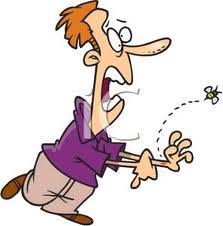 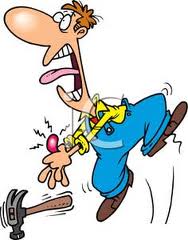 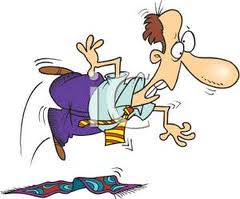 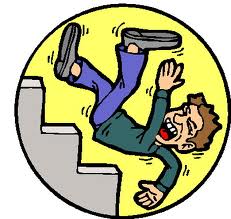 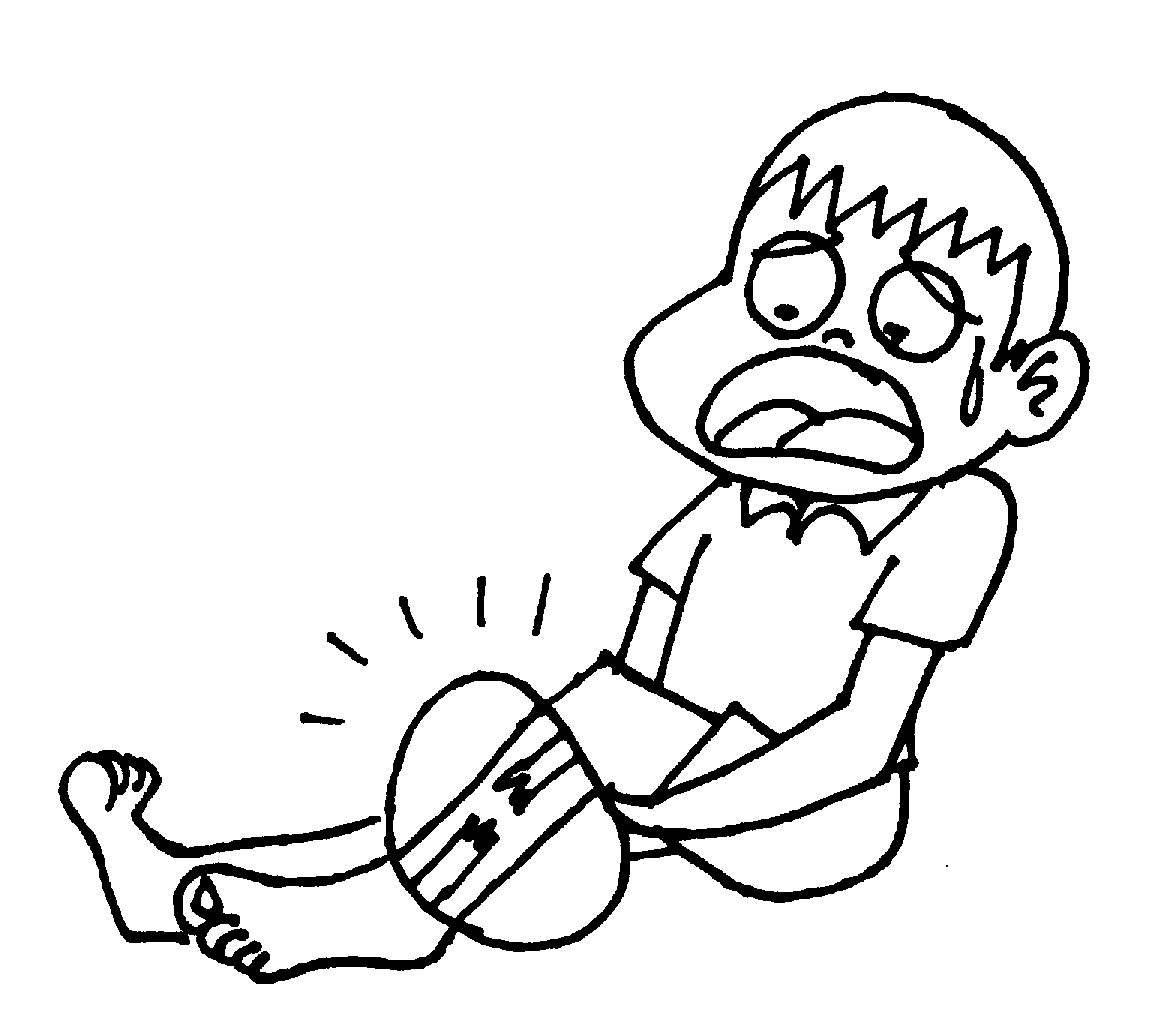   Pablo		      Manuel		    Roberto		El profesor		Mi amigo Paco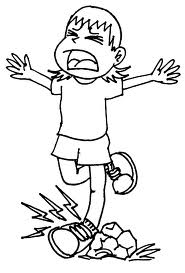 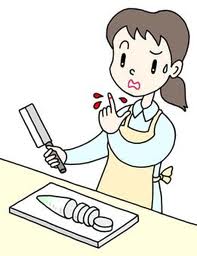          Luisa		             Lorena1. Pablo_________________________________________________________________________________________2. Manuel   ______________________________________________________________________________________3. Roberto_______________________________________________________________________________________4. El profesor_____________________________________________________________________________________5.  Mi amigo Paco_________________________________________________________________________________6. Luisa  _________________________________________________________________________________________7. Lorena________________________________________________________________________________________Otro ladoB. Direcciones:  Una día, Ana tuvo un accidente de coche.  No es nada serio y va a vivir.  Llena los espacios en blanco para describir lo que pasó cuando el servicio de primeros auxilios llegan.Primero los socorristas llegan al citio donde el accidente ______________________________. Los socorristas  le ponen a Ana en una ___________________ en el citio done el accidente ______________________________.  Después, le transportan a Ana al Hospital General donde un _____________________ le _________________ a Ana.  Los médicos deciden que necesitan ____________________________________para averiguar (find out) si Ana tiene una __________________________ del hueso del brazo.  Los médicos deciden que Ana tiene una fractura.  Por eso, tienen que ____________________________________ y  lo_____________________________________.    También, Ana tiene una ___________________________________________  en la cara.  Ella se la cortó durante el accidente.  No es nada serio.  Pero el enfermero tiene que _____________________________________ en la ___________________________.  ¡Pobre Ana!  ¡Qué día terrible!